  SEMANA DEL 23 DE MAYO AL 27 DE MAYO DE 2022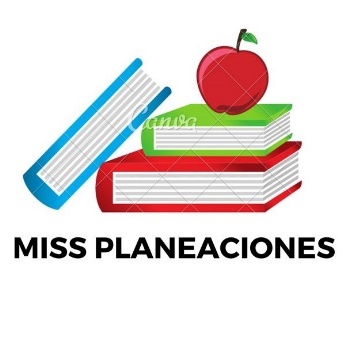 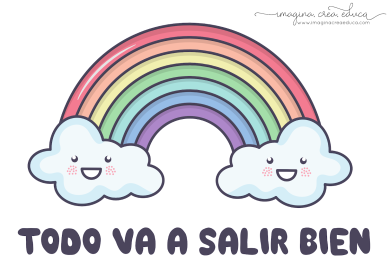 ESCUELA PRIMARIA: ___________	TERCER GRADOMAESTRO (A) : _________________Modalidad: (  ) presencial (  )virtualMISS PLANEACIONES 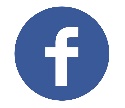 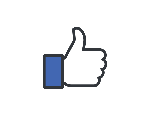 Si te gustan nuestras planeaciones regalanos un like en nuestra pagina de Facebook.  https://www.facebook.com/Miss-Planeaciones-100780128994508/ASIGNATURA APRENDIZAJE ESPERADOACTIVIDADESIndicaciones del maestro según la nueva modalidad LUNESEducación SocioemocionalDescribe qué son los estados de ánimo y ejemplifica en qué situaciones se presentan y su relación con las emocionesEscribe en tu libreta ¿Qué son los estados de animo?¿Qué estados de animos conoces?¿Cuál es tu estado de animo mas común en el dia a dia?¿Cuál es el estado de animo que menos te gusta? ¿Por qué? LUNESCiencias NaturalesIdentifica el aprovechamiento de los imanes en situaciones y aparatos de uso cotidiano.Investiga y escribe en tu libreta:¿Qué son los imanes?¿Para que sirven los imanes?Menciona 5 usos de imanes en nuestras vidas .Lee las paginas 120 y 121 de tu libro de ciencias. LUNESLengua maternaEscribe textos en los que se describen lugares. Escribe una F si las características corresponden al folleto, una C si son del cartel o P si son del periódico mural. 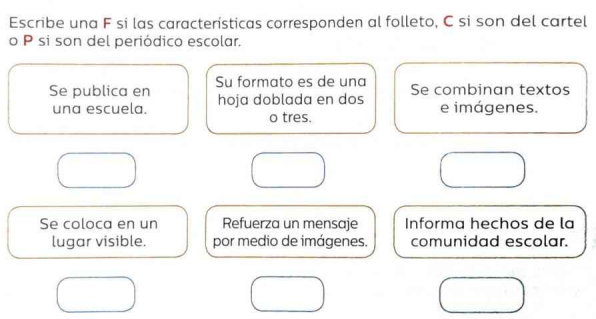 Leey realiza  la pagina 192 del libro de españolVida saludableColabora en acciones de higiene y limpieza en casa, escuela y comunidad para propiciar el bienestar común.Escribe en tu libreta ¿Cómo colaboras para tener limpio tu hogar? ¿hay cosas que aun no puedes realizar por tu edad? ¿Cómo cual? ¿Qué cosas SI puedes hacer?  ¿Cuál es tu parte favorita de ayudar en los que haceres de tu hogar? ¿Qué es lo que no te gusta?ASIGNATURAAPRENDIZAJE ESPERADOACTIVIDADESIndicaciones del maestro según la nueva modalidadMARTESLengua maternaEscribe textos en los que se describen lugares.Coloca una palomita en donde se podria encontrar el contenido segundo la situacion. 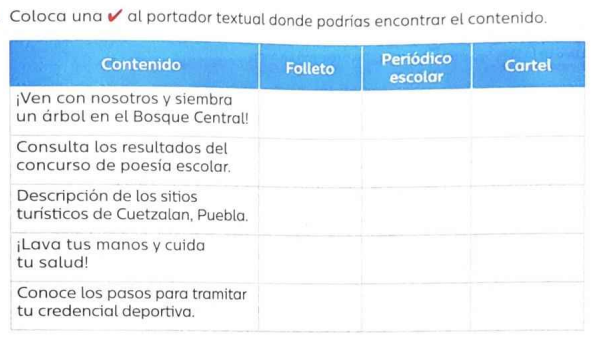 Realiza la pagina 193 del libro de español.MARTES Matemáticas Obtiene ángulos de 90° y 45°, a través del doblado de papel. Reproduce los ángulos en papel.Usa el transportador, (regla circular), para dibujar los ángulos que se solicitan.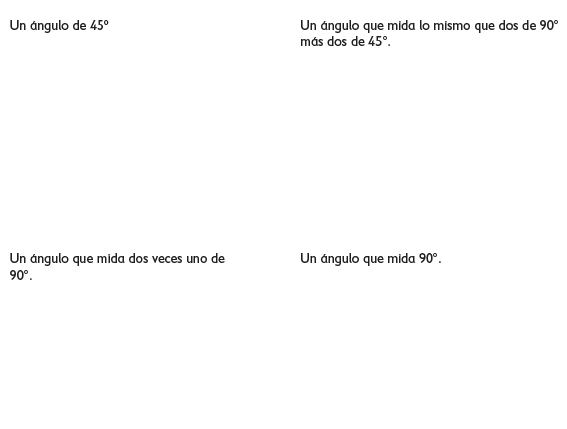 Realiza la pagina 137, 138 , 139 y 140 de tu libro de matemáticasMARTESFormación cívica Participa en la escuela para tomar decisiones, en consenso, sobre problemas del medio ambiente (3°).El dia de hoy pondrás un granito de arena para cuidar nuestro medio ambiente, ve al parque mas cerca de tu casa y riega un arbolito, puedes adoptar uno de ellos y encargarte de cuidarlo o planta un árbol si te es posible, lo importante es que hagas una buena acción por tu planeta y escribe en el cuaderno como te sentiste al realizar esta actividad.  Analiza la información de la pagina 128 y 129 de tu libro de formación.MARTESCiencias NaturalesIdentifica el aprovechamiento de los imanes en situaciones y aparatos de uso cotidiano. Relaciona las columnas anotando en el cuadro la letra de la respuestacorrecta.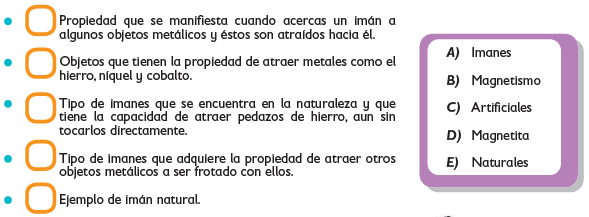 Realiza los experimentos de las paginas 122 y 123 de tu libro de ciencias.ASIGNATURAAPRENDIZAJE ESPERADOACTIVIDADESIndicaciones del maestro según la nueva modalidadMIÉRCOLES MatemáticasObtiene ángulos de 90° y 45°, a través del doblado de papel. Reproduce los ángulos en papel.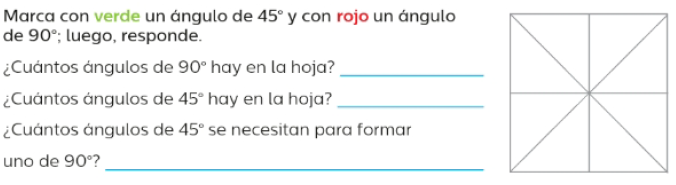 MIÉRCOLES Ciencias Naturales Describe los efectos de atracción y repulsión de los imanes sobre otros objetos, a partir de sus interacciones.Elige la palabra o palabras del recuadro que completen cada expresión.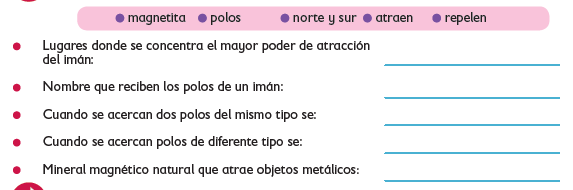 MIÉRCOLES Lengua maternaEscribe textos en los que se describen lugares.Lee el texto y contesta las preguntas.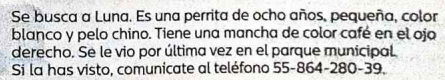 ¿Cuál es la intención del texto?¿Qué portador es el mas adecuado para difundir la información y por que?Cívica y ÉticaParticipa en la escuela para tomar decisiones, en consenso, sobre problemas del medio ambienteUna de las acciones que podemos realizar como familia para cuidar el ambiente es la de reusar, reducir y reciclar, completa el siguiente tríptico con acciones de este tipo.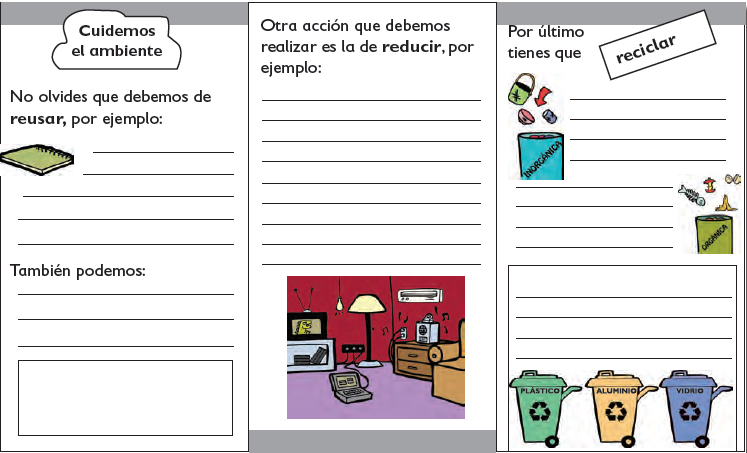 ASIGNATURAAPRENDIZAJE ESPERADOACTIVIDADESIndicaciones del maestro según la nueva modalidadJUEVESCiencias Naturales  Describe los efectos de atracción y repulsión de los imanes sobre otros objetos, a partir de sus interacciones.Marca con azul los polos de cada imán.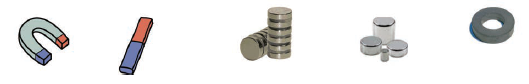 Lee las paginas 124 y 125 de tu libro de ciencias..  JUEVES MatemáticasElabora e interpreta representaciones gráficas de las fracciones. Reflexiona acerca de la unidad de referencia. Anota la fracción que esta coloreada en el entero.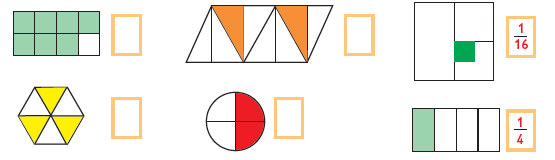 .  JUEVES Lengua maternaEscribe textos en los que se describen lugares. Relaciona cada lugar con su descripción.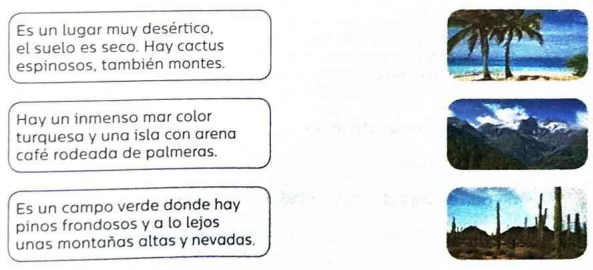 Realiza la pagina 194 del libro de español..  ASIGNATURAAPRENDIZAJE ESPERADOACTIVIDADESIndicaciones del maestro según la nueva modalidadVIERNESSUSPENSIÓN POR CONSEJO TECNICORealiza la siguiente actividad de reforzamiento.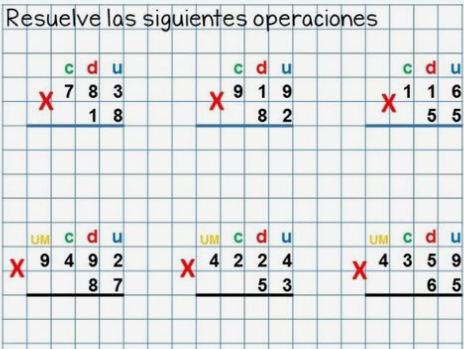 SUSPENSIÓN POR CONSEJO TECNICORealiza la siguiente actividad de reforzamiento.SUSPENSIÓN POR CONSEJO TECNICORealiza la siguiente actividad de reforzamiento.SUSPENSIÓN POR CONSEJO TECNICORealiza la siguiente actividad de reforzamiento.